г. ВоткинскОб утверждении Положения о «Ящике доверия»для письменных обращений, поступающих вАдминистрацию муниципального образования «Воткинский район» и содержащих сведения о возможных фактах проявления коррупцииВ соответствии с Федеральным законом от 25.12.2008 г. № 273-ФЗ «О противодействии коррупции», Законом Удмуртской Республики от 20.09.2007г. № 55-РЗ «О мерах по противодействию коррупционным проявлениям в Удмуртской Республике» и целях реализации муниципальной подпрограммы «Противодействие коррупции в муниципальном образовании «Воткинский район» на 2015-2020 годы, руководствуясь Уставом муниципального образования «Воткинский район» Утвердить прилагаемые:а) Положение о «Ящике доверия» для письменных обращений, поступающих в Администрацию муниципального образования «Воткинский район» и содержащих сведения о возможных фактах проявления коррупции (Приложение № 1);б) Форму журнала учета обращений, поступивших через «Ящик доверия» (приложение № 2).2. Назначить Лушникову Ирину Анатольевну, ведущего специалиста-эксперта общего отдела Управления делопроизводства Администрации муниципального образования «Воткинский район» в качестве ответственного лица, осуществляющего вскрытие «Ящике доверия» и регистрацию имеющихся в нем заявлений и сообщений физических и юридических лиц, содержащих сведения о возможных фактах проявления коррупции.3. Разместить информацию о функционировании «Ящика доверия» на официальном сайте муниципального образования «Воткинский район» в сети «Интернет» и на информационном стенде Администрации.4. Контроль за исполнением настоящего распоряжения оставляю за собой.5. Настоящее распоряжение вступает в силу с момента его принятия.Глава муниципального образования «Воткинский район»							И.П. ПрозоровПриложение № 1 к распоряжению Администрациимуниципального образования«Воткинский район»от 11 апреля 2018 г. №178    ПОЛОЖЕНИЕ
о «Ящике доверия» для письменных обращений, поступающих в Администрацию муниципального образования «Воткинский район» и содержащих сведения о возможных фактах проявления коррупции 1. Общие положения1. Настоящее Положение устанавливает порядок функционирования «Ящика доверия» для письменных обращений граждан, поступающих в Администрацию муниципального образования «Воткинский район» и содержащих сведения о возможных фактах проявления коррупции (далее – «Ящик доверия»).2. Основными целями и задачами функционирования «Ящика доверия» являются:а) организациия эффективного взаимодействия населения муниципального образования «Воткинский район» с должностными лицами Администрации муниципального образования «Воткинский район» по вопросам профилактики и противодействия коррупции;б) обеспечение оперативного приема, учёта и рассмотрения письменных обращений граждан, содержащих сведения о возможных фактах проявления коррупции (далее – письменные обращения), и оперативное реагирование должностных лиц Администрации муниципального образования «Воткинский район» на коррупционные и иные правонарушения;в) анализ письменных обращений, их обобщение с целью устранения причин и условий, способствующих совершению коррупционных правонарушений.2. Организация работы «Ящика доверия»3. Доступ граждан к «Ящику доверия» с целью направления письменных обращений осуществляется ежедневно (с понедельника до четверга включительно) с 8 часов 00 минут до 17 часов 00 минут, а в пятницу и в предпраздничные дни – с 8 часов 00 минут до 16 часов 00 минут. 4. «Ящик доверия» размещается в здании Администрации муниципального образования «Воткинский район» по адресу: Удмуртская Республика, г. Воткинск, ул. Красноармейская, д. 43-а на первом этаже.5. На «Ящике доверия» должна быть указана надпись: «Ящик доверия» для сообщений о фактах коррупции».6. Выемка письменных обращений из «Ящика доверия» осуществляется ежедневно в рабочие дни в 15 часов 30 минут должностным лицом Управления делопроизводства Администрации муниципального образования «Воткинский район» (далее по тексту – должностное лицо Управления делопроизводства).7. По каждому факту выемки должностное лицо Управления делопроизводства заполняет журнал учёта письменных обращений из «Ящика доверия» (далее – Журнал учёта), форма которого прилагается к настоящему постановлению, с указанием следующих сведений:а) даты и времени выемки; б) в случае отсутствия в «Ящике доверия» обращений в журнале указывается, что обращения отсутствуют; в случае наличия обращений по каждому из них указываются его порядковый номер, фамилия, имя, отчество и почтовый адрес заявителя; при отсутствии сведений, позволяющих идентифицировать заявителя, в журнале указывается «аноним»;в) краткое содержание обращения;г) принятое решение (резолюция) по обращению и его дата.д) исходящий номер и дата ответа заявителю; в случае, если ответ не давался по основаниям, установленным настоящим Положением, то делается отметка «ответ не давался».8. Журнал учёта должен быть пронумерован, прошнурован, опечатан, и хранится в Управлении делопроизводства Администрации муниципального образования «Воткинский район».9. После регистрации письменных обращений в журнале учёта должностное лицо Управления делопроизводства передаёт их Главе муниципального образования «Воткинский район» для принятия решения (проставления резолюции на обращении) о порядке их рассмотрения.3. Порядок рассмотрения обращений, поступивших через «Ящик доверия»10. Глава муниципального образования «Воткинский район» не позднее следующего дня после выемки из «Ящика доверия» поступивших обращений принимает по каждому из них одно из следующих решений:а) в отношении обращения, содержащего сведения о коррупционных правонарушениях с признаками уголовных преступлений и(или) административных правонарушений – в Воткинскую межрайонную прокуратуру, в иные правоохранительные органы;б) в отношении обращения, содержащего сведения о его авторе и сведения о коррупционных правонарушениях без признаков уголовных преступлений и административных правонарушений, – либо в Комиссию по координации работы по противодействию коррупции в муниципальном образовании «Воткинский район» (если сообщено о факте коррупционного правонарушения, совершенного лицом, замещающим муниципальную должность муниципального образования «Воткинский район»), либо в Комиссию по соблюдению требований к служебному поведению муниципальных служащих Администрации муниципального образования «Воткинский район» и урегулированию конфликта интересов  (если сообщено о факте коррупционного правонарушения, совершенного муниципальным служащим).11. В отношении анонимного обращения (т.е. в котором не указаны фамилия заявителя, и почтовый адрес, по которому должен быть направлен ответ), не содержащего сведений о коррупционных правонарушениях, – решение по нему не принимается, а содержащаяся в таком обращении информация учитывается должностным лицом Администрации муниципального образования «Воткинский районе», ответственным за работу по противодействию коррупции, при организации своей работы.12. В случае, если текст письменного обращения не поддаётся прочтению, ответ на обращение не даётся, и оно не подлежит направлению на рассмотрение в государственный орган, орган местного самоуправления или должностному лицу в соответствии с их компетенцией, о чём в течение семи дней со дня регистрации обращения сообщается гражданину, направившему обращение, если его фамилия и почтовый адрес поддаются прочтению.13. Иные вопросы рассмотрения, а также сроки рассмотрения поступивших через «Ящик доверия» обращений, в том числе подготовка и направление заявителю сообщений о результатах рассмотрения (направления) его обращения, осуществляются в порядке и сроки, предусмотренные Инструкцией по делопроизводству в Администрации муниципального образования «Воткинский район».4. Ответственность14. Должностные лица Администрации муниципального образования «Воткинский район», ответственные за учёт, регистрацию, подготовку в установленные действующим законодательством Российской Федерации сроки ответа на письменные обращения, содержащие сведения о возможных фактах проявления коррупции, несут персональную ответственность в соответствии с действующим законодательством Российской Федерации.Приложение № 2 к постановлению Администрациимуниципального образования«Воткинский район»от «__»______ 2018 г. №__    ЖУРНАЛ
учета обращений, поступивших через «Ящик доверия» в Администрацию муниципального образования «Воткинский район» и содержащих сведения о возможных фактах проявления коррупции Начат «___» _____________ 20____ года.Окончен «____» __________ 20____ года.Всего на ___ листах.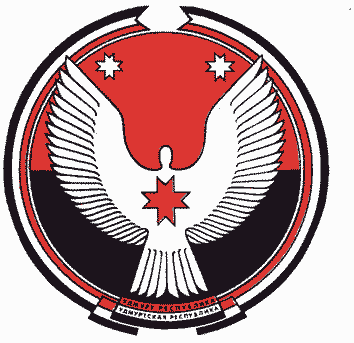 «ВоткА  ЁРОС» МУНИЦИПАЛ КЫЛДЫТЭТЛЭН АдминистрациезАДМИНИСТРАЦИЯ МУНИЦИПАЛЬНОГО ОБРАЗОВАНИЯ «ВОТКИНСКИЙ РАЙОН»РАСПОРЯЖЕНИЕОт 11 апреля 2018 года                                                                                      № 178№ п/пДата и время выемкиФ.И.О. заявителяАдрес заявителяСодержание обращенияДата и содержание решения ГлавыДата иномерответазаявителю1234567